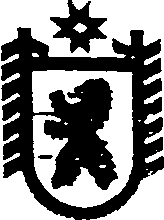 Республика КарелияПОСТАНОВЛЕНИЕГЛАВЫ СЕГЕЖСКОГО МУНИЦИПАЛЬНОГО РАЙОНАот   7  июля   2016  года   №   16СегежаО внесении изменения в постановление главы Сегежского муниципального района от 10 ноября 2015 г. № 24В соответствии с Требованиями к антитеррористической защищенности мест массового пребывания людей, утвержденными постановлением Правительства Российской Федерации от 25 марта 2015 г. № 272, пунктом 5.3.1. протокола совместного заседания антитеррористической комиссии и оперативного штаба в Республике Карелия от 19 апреля 2016 г. № 81/3 дсп     п о с т а н о в л я ю:Внести изменение в перечень мест массового пребывания людей, расположенных на территории Сегежского муниципального района, утверждённый постановлением главы Сегежского муниципального района 11 ноября 2015 г. № 24      «О создании межведомственной комиссии по обследованию мест массового пребывания людей на единых специально отведенных или приспособленных  для коллективного обсуждения общественно значимых вопросов и выражения общественных настроений, а также для массового присутствия граждан при проведении других мероприятий, расположенных на территории Сегежского  муниципального района», дополнив пунктом 3 следующего содержания:           	2. Обнародовать настоящее постановление путем размещения в газете «Доверие» объявления о его принятии с указанием времени и места ознакомления с ним, а также путем размещения официального текста настоящего постановления в  информационно-телекоммуникационной сети «Интернет» на официальном сайте администрации Сегежского муниципального района  http://home.onego.ru/~segadmin.                                        И.о.главы    Сегежского муниципального района		                                             И.П.ВекслерРазослать: в дело, ГО, ЧС и МР, членам комиссии –  ГК РК по ОЖ и БН, ГУ МЧС РФ по РК АТК в ПРК. 3.г. Сегежа, железнодорожный вокзал по обслуживанию пассажиров, (железнодорожная станция Сегежа)Петрозаводское отделение Октябрьской  железной дороги